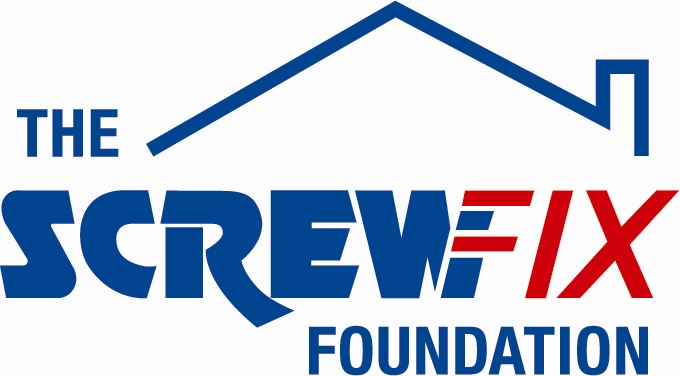 July 2017LONDON BASED CHARITY GETS A HELPING HAND FROM THE SCREWFIX FOUNDATIONEmmaus Lambeth, based in London, is celebrating after being awarded £2,500 worth of funding from The Screwfix Foundation, a charity which supports projects to fix, repair, maintain and improve properties and facilities for those in need. Glen Ferns from Emmaus Lambeth comments: “We are very grateful to The Screwfix Foundation for donating these much-needed funds to support our charity. Emmaus Lambeth exists to raise awareness of homelessness in London by way of giving 27 formerly homeless men and woman a home and meaningful work. The funding was used towards new flooring for our living space in our residential community in West Norwood, London. We’d like to thank everyone who was involved in the fundraising – it’s been a great help to us.”Alasdair Handley, Store Manager of the Screwfix store in Brixton comments: “We’re really pleased that one of our local charities has been awarded funding by The Screwfix Foundation. Staff from across the business has held a variety of fundraising events to raise vital funds for The Screwfix Foundation, so it’s fantastic to see the money we have raised being invested back into such a worthwhile community project.” The Screwfix Foundation, which launched in April 2013 donates much needed funding to help a variety of local projects throughout the UK, from repairing buildings and improving community facilities, to improving the homes of people living with sickness or disability.It also works closely with two national charity partners, Barnardo’s children’s charity and Macmillan Cancer Support, as well as supporting smaller, local registered charities like Emmaus Lambeth.Relevant projects from across London are invited to apply online for a share of the funding at screwfixfoundation.com.For more information about The Screwfix Foundation, visit screwfixfoundation.com.-ENDS-Note to editorsAbout The Screwfix Foundation:The Screwfix Foundation is a charity set up by Screwfix in April 2013. We have a clear purpose of raising funds to support projects that will fix, repair, maintain and improve properties and community facilities specifically for those in need in the UK.The Screwfix Foundation raises funds throughout the year to support causes that will change people’s lives. Working with both national and local charities, The Screwfix Foundation donates much needed funding to help all sorts of projects, from repairing buildings and improving community facilities, to improving the homes of people living with sickness or disability.PRESS information: For more information, please contact:The Screwfix Foundation, E: Foundation@screwfix.com